Fundação Educacional de Lavras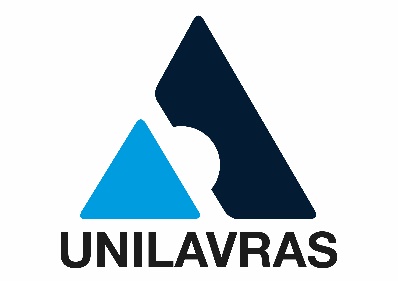 Comissão de Ética no Uso de Animais35 3826 4188ceua@unilavras.edu.brRua Padre José Poggel, 506Centenário. Lavras MG 37200-000 FORMULÁRIO SIMPLIFICADOUTILIZAÇÃO DE CADÁVERES, AMOSTRAS BIOLÓGICAS OU ESTUDOS RETROSPECTIVOSConforme Resolução Normativa n° 30 (inciso 6.1.10) de 02/02/2016 do CONCEA/MCTI - Conselho Nacional de Controle de Experimentação Animal/Ministério da Ciência, Tecnologia e Inovações.Obs.: Deverá ser enviado pelo Formulário de atendimento do Ceua/UnilavrasAtesto, para os devidos fins, que a responsabilidade no caso de eventual violação de normas ou princípios éticos para a obtenção dos materiais descritos na Resolução Normativa n° 30 do CONCEA, de 02 de fevereiro de 2016, em seu inciso 6.1.10, é do professor/pesquisador responsável pela atividade, compartilhada por sua equipe, e nunca da CEUA institucional.Assinatura: ________________________________Professor/Pesquisador Responsável: ________________________________Data: __/__/____Assinatura: ________________________________Coordenador do Curso: ________________________________Data: __/__/____FINALIDADE E PERÍODO DE EXECUÇÃO - Finalidade: ☐ Ensino ☐ Pesquisa ☐ Treinamento/Extensão- Período de execução: Início __/__/__     Término __/__/__     TÍTULO DO PROJETO/AULA PRÁTICA/TREINAMENTO- Título (português): - Título (inglês):RESPONSÁVELObs.: Deve ser docente e/ou pesquisador do Curso de Medicina Veterinária e Instituições parceiras cadastradas no Concea.Nome completoInstituiçãoDisciplina (em caso de ensino)Vínculo com a InstituiçãoTelefone   (   )CelularE-mailRESUMO DO PROJETO/AULA/TREINAMENTOObs.: Máximo de 300 caracteres.Insira aqui o texto.ESPÉCIE ANIMALInsira aqui o texto.MATERIAL BIOLÓGICOMaterial biológicoDescriçãoORIGEM DO MATERIALObs.: Vide anexo da Resolução Normativa n° 30 (inciso 6.1.10) de 02 de fevereiro de 2016, do CONCEA/MCTI, para exemplos. Se o material for originário de projeto previamente aprovado pela CEUA, deverá ser informado o nome do projeto, número de protocolo de aprovação e/ou número e protocolo do SISBIO.